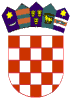            REPUBLIKA HRVATSKAKRAPINSKO ZAGORSKA ŽUPANIJA              GRAD PREGRADA              GRADSKO VIJEĆEKLASA:363-01/18-09/07URBROJ: 2214/01-01-18-2Pregrada,  07.11. 2018.g.                                                                                       	Na temelju članka 98. stavka 1. i članka 129. stavka 2. Zakona o komunalnom gospodarstvu (Narodne novine br. 68/18.) te članka 32  Statuta Grada  Pregrade  (Službeni glasnik Krapinsko-zagorske županije br. 6/13, 17/13, 7/18, 16/18-pročišćeni tekst) Gradsko vijeće Grada Pregrade  na svojoj  13. sjednici održanoj dana 07.studenog 2018. godine donijelo je O D L U K UO VRIJEDNOSTI BODA KOMUNALNE NAKNADEČlanak 1.	Ovom Odlukom o vrijednosti boda komunalne naknade (u daljnjem tekstu: Odluka) određuje se vrijednost boda komunalne naknade (B).Članak 2.	Vrijednost boda komunalne naknade (B) određuje se u kunama po četvornom metru (m²) korisne površine stambenog prostora u prvoj zoni Grada Pregrade.	Vrijednost boda komunalne naknade određuje se u iznosu od 2.52 kuna po četvornom metru (m²).Članak 3.	Danom stupanja na snagu ove Odluke prestaje važiti Odluka o vrijednosti boda za izračun komunalne naknade  (Službeni glasnik Krapinsko-zagorske županije br. 18/06.)Članak 4.	Ova Odluka objavit će se u Službenom glasniku Krapinsko-zagorske županije, a stupa na snagu 1. siječnja 2019. godine.    PREDSJEDNICA GRADSKOG VIJEĆA          Tajana Broz